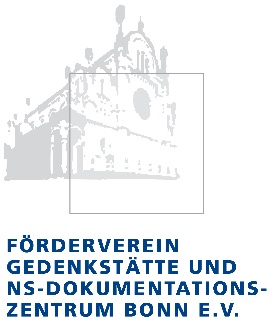 Protokoll der Mitgliederversammlungdes Fördervereins der Gedenkstätte Bonn am 31.8.2023im Saal der Gedenkstätte, Franziskanerstr. 9 in Bonn, von 18.05 bis 19.30 Uhr.Anwesend 27 stimmberechtigte Mitglieder laut Liste. Protokoll: Peter SonnetTOP 1 Begrüßung Vorsitzende Andrea Hillebrand begrüßt die Anwesenden und stellt die Beschlussfähigkeit der Versammlung fest. Die Einladung war fristgerecht verschickt worden. Die Versammlung gedenkt der verstorbenen Mitglieder Christa-Marie Hawel, Irene Szekessy, Jens Streit und Ulrike Wedemeyer-Stohlmann.TOP 2 Feststellung der TagesordnungDie Tagesordnung wird festgestellt, es gibt keine Ergänzung oder Widersprüche.TOP 3 Bericht der VorsitzendenVorsitzende Hillebrand berichtet über die Aktivitäten des Fördervereins, der 215 Mitglieder hat. Der Verein hat sich an diversen Gedenkveranstaltungen beteiligt und an den Aktivitäten der Bonner Initiative für das Gedenken. Kontakte zu den Mitarbeitenden im Zentrum für Stadtgeschichte und Erinnerungskultur wurden intensiv gepflegt. Die Stadt sei auch auf die Unterstützung des Vereins angewiesen, insbesondere wenn es um die zukünftige neue Gedenkstätte gehe. Der Verein unterstützt unter anderem finanziell die museumspädagogische Arbeit in der Gedenkstätte.Vorsitzende Hillebrand übergibt das Wort an die Gedenkstättenleiterin Astrid Mehmel. Sie berichtet über die Stellen in der Gedenkstätte: Björn Dzieran (stv. Leiter), Jonas Blum (Bildungsreferent), Joshua Geib (Medien/Archiv/Digitalisierung), Johannes Platz (Konzept neue Gedenkstätte) und 2 freie Mitarbeiterinnen für die Bildungsarbeit. Die Bildungsarbeit sei nach Corona intensiviert worden. Mehmel kündigt mehrere Veranstaltungen an und präsentiert neues Informationsmaterial. Sie erklärt, dass die Stadt zwar sparen müsse, für Oberbürgermeisterin Katja Dörner aber das Projekt der neuen Gedenkstätte im Kloster Endenich Priorität habe. Die Planungen müssen bis Ende des Jahres fertiggestellt sein, um Fördermittel bei Bund und Land zu beantragen.TOP 4 Bericht des SchatzmeistersSchatzmeister Bernd Kilpert stellt die Bilanz von Einnahmen und Ausgaben des Vereins vor mit einem positiven Saldo von 14.810,03 Euro. Auf der Einnahmenseite stehen vor allem die Vereinsbeiträge in Höhe von 10.235 Euro und Spenden in Höhe von 9.562,34 Euro. Zu den Ausgaben gehören vor allem die Projektförderung in Höhe von 3.284,75 Euro und die Unterstützung der Gedenkstätte durch Übernahme von Honoraren in der Bildungsarbeit. Ausgaben für die Allianz betreffen die Haftpflichtversicherung des Vereins. Kilpert bittet alle Mitglieder eindringlich, das Lastschriftverfahren für den Vereinsbeitrag zu machen.TOP 5 Bericht der KassenprüferFrau Mättig berichtet von der Kassenprüfung. Einnahmen und Ausgaben wurden stichprobenartig überprüft. Kassenführung und Buchhaltung seien klar und vollständig. Die Kassenprüfer schlagen die Entlastung des Vorstands vor.TOP 6 Aussprache über die BerichteEs gab keine Fragen oder Ergänzungen.TOP 7 Entlastung des VorstandsDie Entlastung des Vorstands wird beantragt und einstimmig angenommen bei fünf Enthaltungen der Vorstandsmitglieder.TOP 8 WahlenFrau Sachsse-Schadt wird als Wahlleiterin vorgeschlagen und einstimmig gewählt. Sie fragt, ob geheime Wahl gewünscht wird, was nicht der Fall ist. Die Kandidaten stellen sich jeweils kurz vor.8.1 Wahl des Vorstands- Kandidat für den Vorsitzenden ist Sebastian Scharte. Er wird einstimmig gewählt mit 26 Stimmen und seiner Enthaltung. Er nimmt die Wahl an. - Kandidat für den stellvertretenden Vorsitzenden ist Martin Aust. Er wird einstimmig gewählt mit 26 Stimmen und seiner Enthaltung. Er nimmt die Wahl an. - Kandidat für den Schatzmeister ist Thomas Kersting. Er wird einstimmig gewählt mit 26 Stimmen und seiner Enthaltung. Er nimmt die Wahl an.- Kandidat für den Schriftführer ist Peter Sonnet. Er wird einstimmig gewählt mit 26 Stimmen und seiner Enthaltung. Er nimmt die Wahl an. - Kandidat für den Beisitzer ist Klaus Kost. Er wird einstimmig gewählt mit 26 Stimmen und seiner Enthaltung. Er nimmt die Wahl an. Kandidatinnen für die Kassenprüfung sind Andrea Hillebrand und Sarah Cziudaj. Die Mitglieder stimmen einstimmig eine gemeinsame Wahl. Beide werden gemeinsam einstimmig mit 25 Stimmen gewählt bei 2 Enthaltungen.Stellvertretender Vorsitzender Martin Aust dankt Frau Hillebrand, Frau Cziudaj und Herrn Kilpert für ihre engagierte Arbeit im Vorstand und den gelungenen Übergang vom Trägerverein zum Förderverein sowie die komplexen Planungen und Gespräche für die neue Gedenkstätte im Kloster Endenich. Auch Gedenkstättenleiterin Astrid Mehmel dankt den drei ausscheidenden Vorstandsmitgliedern für die gute und erfolgreiche Zusammenarbeit und vielseitige Unterstützung. Peter Sonnet 						Sebastian ScharteProtokoll							Vorsitzender